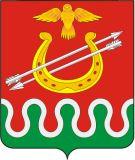 Администрации Боготольского районаКрасноярского краяПОСТАНОВЛЕНИЕг. Боготол«15» декабря 2016 г.								№ 425-пО внесении изменений в постановление администрации Боготольского района от 14.10.2013 № 781-п «Об утверждении муниципальной программы Боготольского района «Система социальной защиты населения Боготольского района»В соответствии со статьей 179 Бюджетного кодекса Российской Федерации, со статьей 18 Устава Боготольского района, постановлением администрации района от 05.08.2013 № 560-п «Об утверждении Порядка принятия решений о разработке муниципальных программ Боготольского района Красноярского края, их формировании и реализации»,ПОСТАНОВЛЯЮ:1.Внести в постановление администрации Боготольского района от 14.10.2013 № 781-п «Об утверждении муниципальной программы Боготольского района «Система социальной защиты населения Боготольского района» следующие изменения:1.1. Раздел «Объемы и источники финансирования муниципальной программы по годам ее реализации в разрезе подпрограмм» паспорта муниципальной программы изложить в следующей редакции:«федерального, краевого и муниципального бюджетов за период с 2014 по 2018 гг. 219147,6 тыс. руб., в том числе:в 2014 году – 82080,2 тыс. руб.;в 2015 году – 34263,6 тыс. руб.;в 2016 году – 33999,2 тыс. руб.;в 2017 году – 34402,3 тыс. руб.;в 2018 году - 34402,3 тыс. руб.из них:из средств федерального бюджета за период с 2014 по 2018 гг. – 3087,1 тыс. руб.: в том числе:в 2014 году – 3087,1тыс. руб.;в 2015 году – 0 тыс. руб.;в 2016 году – 0 тыс. руб.;в 2017 году – 0 тыс. руб.;в 2018 году – 0 тыс. руб.из средств краевого бюджета за период с 2014 по 2018 гг. – 215672,4тыс. руб.:в 2014 году – 78621,4 тыс. руб.;в 2015 году – 34247,2 тыс. руб.;в 2016 году – 33999,2. тыс. руб.;в 2017 году – 34402,3 тыс. руб.в 2018 году - 34402,3 тыс. руб.из средств муниципального бюджета за период с 2014 по 2018 гг. 388,1 тыс. руб., в том числе:в 2014 году – 371,7тыс. руб.;в 2015 году – 16,4 тыс. руб.;в 2016 году - 0 тыс. руб.;в 2017 году – 0 тыс. руб.;в 2018 году – 0 тыс. руб.»1.2. Пункт 9 «Информация о ресурсном обеспечении и прогнозной оценке расходов на реализацию целей муниципальной программы с учетом источников финансирования, в том числе за счет бюджета муниципального образования Боготольского района» изложить в следующей редакции:«Источниками финансирования муниципальной программы «Система социальной защиты населения Боготольского района» являются средства федерального, краевого, муниципального бюджетов.Общий объем финансирования на реализацию муниципальной программы, по прогнозным данным, за период с 2014 по 2018 годов, составит 219147,6 тыс. руб., в том числе:в 2014 году – 82080,2 тыс. руб.;в 2015 году – 34263,6 тыс. руб.;в 2016 году – 33999,2 тыс. руб.в 2017 году – 34402,3 тыс. руб.;в 2018 году -  34402,3 тыс. руб.из них:из средств федерального бюджета за период с 2014 по 2018 гг. – 3087,1 тыс. руб.: в том числе:в 2014 году – 3087,1 тыс. руб.;в 2015 году – 0 тыс. руб.;в 2016 году – 0 тыс. руб.;в 2017 году – 0 тыс. руб.в 2018 году - 0 тыс. руб.из средств краевого бюджета за период с 2014 по 2018 гг. – 215672,4тыс. руб.:в 2014 году – 78621,4 тыс. руб.;в 2015 году – 34247,2 тыс. руб.;в 2016 году – 33999,2 тыс. руб.в 2017 году – 34402,3 тыс. руб.в 2018 году – 34402,3 тыс. руб.из средств муниципального бюджета2014 по 2017 гг. 388,1тыс. руб., в том числе:в 2014 году – 371,7 тыс. руб.;в 2015 году – 16,4 тыс. руб.;в 2016 году – 0 тыс. руб.в 2017 году – 0 тыс. руб.в 2018 году – 0 тыс. руб.Ресурсное обеспечение и прогнозная оценка расходов на реализацию целей муниципальной программы с учетом источников финансирования, в том числе по уровням бюджетной системы, в разрезе мероприятий приведены в приложении № 2 к муниципальной программе.»1.3. Приложение 1 к муниципальной программе «Система социальной защиты населения Боготольского района» изложить в редакции согласно приложению № 1.1.4. Приложение 2 к муниципальной программе «Система социальной защиты населения Боготольского района» изложить в редакции согласно приложению № 2.1.5. Приложение 3 к муниципальной программе «Система социальной защиты населения Боготольского района «Прогноз сводных показателей муниципальных заданий» изложить в редакции согласно приложению № 3.1.6. «Объемы и источники финансирования подпрограммы на период действия подпрограммы с указанием на источники финансирования по годам реализации подпрограммы муниципальной программы» паспорта подпрограммы 2 «Социальная поддержка семей, имеющих детей» Приложения 4.2 к муниципальной программе Боготольского района Красноярского края «Система социальной защиты населения Боготольского района» изложить в следующей редакции:«Из средств краевого бюджета за период с 2014 по 2018гг. - 16626,4 тыс. руб., в том числе:в 2014 году – 16302,8 тыс. руб.;в 2015 году – 94,0 тыс. руб.;в 2016 году – 41,0 тыс. руб.;в 2017 году – 94,3 тыс. руб.;в 2018 году – 94,3 тыс. руб.»1.7. Абзац первый пункта 2.7. «Обоснование финансовых, материальных и трудовых затрат (ресурсное обеспечение подпрограммы) с указанием источников финансирования» подпрограммы 2 изложить в следующей редакции: «Источниками финансирования подпрограммы являются средства краевого бюджета. Объем средств краевого бюджета на реализацию подпрограммы составляет 16626,4 тыс. руб., в том числе:в 2014 году – 16302,8 тыс. руб.;в 2015 году – 94,0 тыс. руб.;в 2016 году – 41,0 тыс. руб.;в 2017 году – 94,3 тыс. руб.;в 2018 году – 94,3 тыс. руб.»1.8. Приложение 2 к подпрограмме 2 «Социальная поддержка семей, имеющих детей», реализуемой в рамках муниципальной программы Боготольского района Красноярского края «Система социальной защиты населения Боготольского района» изложить в редакции согласно приложению № 4.1.9. «Объемы и источники финансирования подпрограммы на период действия подпрограммы с указанием на источники финансирования по годам реализации подпрограммы муниципальной программы» паспорта подпрограммы 4«Повышение качества и доступности социальных услуг населению» Приложения 4.4 к муниципальной программе Боготольского района Красноярского края «Система социальной защиты населения Боготольского района» изложить в следующей редакции:«Из средств краевого бюджета и внебюджетных источников за период с 2014 по 2018 гг. – 151502,3 тыс. руб., в том числе:в 2014 году – 31448,4 тыс. руб.;в 2015 году – 31234,7 тыс. руб.;в 2016 году –29371,2 тыс. руб.в 2017 году – 29723,0 тыс. руб.в 2018 году – 29725,0 тыс. руб.из них:из средств краевого бюджета за период с 2014 по 2018гг. – 147524,2 тыс. рублей:в 2014 году – 29790,8 тыс. руб.;в 2015 году – 29424,2 тыс. руб.;в 2016 году – 29203,2 тыс. руб.в 2017 году – 29553,0 тыс. руб.в 2018 году - 29553,0 тыс. руб.из внебюджетных источников за период с 2014 по 2018 гг. – 3978,1 тыс. руб., в том числе:в 2014 году – 1657,6 тыс. руб.;в 2015 году – 1810,5 тыс. руб.;в 2016 году – 168,0 тыс. руб.в 2017 году – 170,0 тыс. руб.в 2018 году – 172,0 тыс. руб.»1.10. Абзац первый пункта 2.7. «Обоснование финансовых, материальных и трудовых затрат (ресурсное обеспечение подпрограммы) с указанием источников финансирования» подпрограммы 4 изложить в следующей редакции:«Источниками финансирования подпрограммы являются средства краевого бюджета. Общий объем средств на реализацию подпрограммы из средств краевого бюджета и внебюджетных источников за период с 2014 по 2018 гг. – 151502,3тыс. руб., в том числе:в 2014 году – 31448,4 тыс. руб.;в 2015 году –31234,7 тыс. руб.;в 2016 году –29371,2 тыс. руб.в 2017 году – 29723,0 тыс. руб.в 2018 году – 29725,0 тыс. руб.составляет из средств краевого бюджета за период с 2014 по 2018 гг. – 147524,2 тыс. рублей в том числе:в 2014 году – 29790,8 тыс. руб.;в 2015 году – 29424,2 тыс. руб.;в 2016 году – 29203,2 тыс. руб.в 2017 году – 29553,0 тыс. руб.в 2018 году – 29553,0 тыс. руб.из внебюджетных источников за период с 2014 по 2018гг. – 3978,1 тыс. руб., в том числе:в 2014 году – 1657,6 тыс. руб.;в 2015 году – 1810,5 тыс. руб.;в 2016 году –168,0 тыс. руб.в 2017 году – 170,0 тыс. руб.в 2018 году – 172,0 тыс. руб.»1.11. Приложение № 2 к подпрограмме 4 «Повышение качества и доступности социальных услуг населению», реализуемой в рамках муниципальной программы Боготольского района Красноярского края «Система социальной защиты населения Боготольского района» изложить в редакции согласно приложению № 5.2.Разместить на официальном сайте Боготольского района в сети Интернет www.bogotol-r.ru и опубликовать настоящее постановление в периодическом печатном издании «Официальный вестник Боготольского района».3.Контроль над исполнением постановления возложить на заместителя главы администрации района посоциальным, организационным вопросам и общественно-политической работе Недосекина Г.А.4.Постановление вступает в силу с момента официального обнародования. Глава Боготольского района						А.В. БеловНачальник отдела социальной защиты населения администрации Боготольского района										А.П. СнопковаНачальник отдела социальной защиты населенияадминистрации Боготольского района											А.П. СнопковаПриложение № 4к постановлению администрацииБоготольского районаот 15.12.2016 №425-пНачальник отдела социальной защиты населенияадминистрации Боготольского района											А.П. СнопковаПриложение № 5к постановлению администрацииБоготольского районаот  15.12.2016 № 425-пПриложение № 2 к подпрограмме 4«Повышение качества и доступности социальных услуг населению»,реализуемой в рамках муниципальной программыБоготольского района Красноярского края«Система социальной защиты населенияБоготольского района»Перечень мероприятий подпрограммы 4 «Повышение качества и доступности социальных услуг населению» с указанием объема средств на их реализацию и ожидаемых результатов»Начальник отдела социальной защиты населенияадминистрации Боготольского района											А.П. СнопковаПриложение № 1к постановлению администрацииБоготольского районаот  15 .12.2016 №425-пНачальник отдела социальной защиты населенияадминистрации Боготольского района                                                                                  А.П.СнопковаПриложение № 2к постановлению администрацииБоготольского районаот 15.12.2016 № 425-пПриложение № 1к постановлению администрацииБоготольского районаот  15 .12.2016 №425-пНачальник отдела социальной защиты населенияадминистрации Боготольского района                                                                                  А.П.СнопковаПриложение № 2к постановлению администрацииБоготольского районаот 15.12.2016 № 425-пПриложение № 1к постановлению администрацииБоготольского районаот  15 .12.2016 №425-пНачальник отдела социальной защиты населенияадминистрации Боготольского района                                                                                  А.П.СнопковаПриложение № 2к постановлению администрацииБоготольского районаот 15.12.2016 № 425-пПриложение № 1к постановлению администрацииБоготольского районаот  15 .12.2016 №425-пНачальник отдела социальной защиты населенияадминистрации Боготольского района                                                                                  А.П.СнопковаПриложение № 2к постановлению администрацииБоготольского районаот 15.12.2016 № 425-пПриложение № 1к постановлению администрацииБоготольского районаот  15 .12.2016 №425-пНачальник отдела социальной защиты населенияадминистрации Боготольского района                                                                                  А.П.СнопковаПриложение № 2к постановлению администрацииБоготольского районаот 15.12.2016 № 425-пПриложение № 1к постановлению администрацииБоготольского районаот  15 .12.2016 №425-пНачальник отдела социальной защиты населенияадминистрации Боготольского района                                                                                  А.П.СнопковаПриложение № 2к постановлению администрацииБоготольского районаот 15.12.2016 № 425-пПриложение № 1к постановлению администрацииБоготольского районаот  15 .12.2016 №425-пНачальник отдела социальной защиты населенияадминистрации Боготольского района                                                                                  А.П.СнопковаПриложение № 2к постановлению администрацииБоготольского районаот 15.12.2016 № 425-пПриложение № 1к постановлению администрацииБоготольского районаот  15 .12.2016 №425-пНачальник отдела социальной защиты населенияадминистрации Боготольского района                                                                                  А.П.СнопковаПриложение № 2к постановлению администрацииБоготольского районаот 15.12.2016 № 425-пПриложение № 1к постановлению администрацииБоготольского районаот  15 .12.2016 №425-пНачальник отдела социальной защиты населенияадминистрации Боготольского района                                                                                  А.П.СнопковаПриложение № 2к постановлению администрацииБоготольского районаот 15.12.2016 № 425-пПриложение № 1к постановлению администрацииБоготольского районаот  15 .12.2016 №425-пНачальник отдела социальной защиты населенияадминистрации Боготольского района                                                                                  А.П.СнопковаПриложение № 2к постановлению администрацииБоготольского районаот 15.12.2016 № 425-пПриложение № 1к постановлению администрацииБоготольского районаот  15 .12.2016 №425-пНачальник отдела социальной защиты населенияадминистрации Боготольского района                                                                                  А.П.СнопковаПриложение № 2к постановлению администрацииБоготольского районаот 15.12.2016 № 425-пПриложение № 2к муниципальной программе«Система социальной защитынаселения Боготольского района»Приложение № 2к муниципальной программе«Система социальной защитынаселения Боготольского района»Приложение № 2к муниципальной программе«Система социальной защитынаселения Боготольского района»Приложение № 2к муниципальной программе«Система социальной защитынаселения Боготольского района»Приложение № 2к муниципальной программе«Система социальной защитынаселения Боготольского района»Приложение № 2к муниципальной программе«Система социальной защитынаселения Боготольского района»Приложение № 2к муниципальной программе«Система социальной защитынаселения Боготольского района»Ресурсное обеспечение и прогнозная оценка расходов на реализацию целей муниципальной программы «Система социальной защиты населения Боготольского района» с учетом источников финансирования, в том числе по уровням бюджетной системыРесурсное обеспечение и прогнозная оценка расходов на реализацию целей муниципальной программы «Система социальной защиты населения Боготольского района» с учетом источников финансирования, в том числе по уровням бюджетной системыРесурсное обеспечение и прогнозная оценка расходов на реализацию целей муниципальной программы «Система социальной защиты населения Боготольского района» с учетом источников финансирования, в том числе по уровням бюджетной системыРесурсное обеспечение и прогнозная оценка расходов на реализацию целей муниципальной программы «Система социальной защиты населения Боготольского района» с учетом источников финансирования, в том числе по уровням бюджетной системыРесурсное обеспечение и прогнозная оценка расходов на реализацию целей муниципальной программы «Система социальной защиты населения Боготольского района» с учетом источников финансирования, в том числе по уровням бюджетной системыРесурсное обеспечение и прогнозная оценка расходов на реализацию целей муниципальной программы «Система социальной защиты населения Боготольского района» с учетом источников финансирования, в том числе по уровням бюджетной системыРесурсное обеспечение и прогнозная оценка расходов на реализацию целей муниципальной программы «Система социальной защиты населения Боготольского района» с учетом источников финансирования, в том числе по уровням бюджетной системыРесурсное обеспечение и прогнозная оценка расходов на реализацию целей муниципальной программы «Система социальной защиты населения Боготольского района» с учетом источников финансирования, в том числе по уровням бюджетной системыРесурсное обеспечение и прогнозная оценка расходов на реализацию целей муниципальной программы «Система социальной защиты населения Боготольского района» с учетом источников финансирования, в том числе по уровням бюджетной системыРесурсное обеспечение и прогнозная оценка расходов на реализацию целей муниципальной программы «Система социальной защиты населения Боготольского района» с учетом источников финансирования, в том числе по уровням бюджетной системыРесурсное обеспечение и прогнозная оценка расходов на реализацию целей муниципальной программы «Система социальной защиты населения Боготольского района» с учетом источников финансирования, в том числе по уровням бюджетной системыСтатусНаименование муниципальной программы, подпрограммы муниципальной программыНаименование муниципальной программы, подпрограммы муниципальной программыУровень бюджетной системы / источники финансированияУровень бюджетной системы / источники финансированияОценка расходов, в том числе по годам реализации программы, (тыс. руб.), годыОценка расходов, в том числе по годам реализации программы, (тыс. руб.), годыОценка расходов, в том числе по годам реализации программы, (тыс. руб.), годыОценка расходов, в том числе по годам реализации программы, (тыс. руб.), годыОценка расходов, в том числе по годам реализации программы, (тыс. руб.), годыОценка расходов, в том числе по годам реализации программы, (тыс. руб.), годыСтатусНаименование муниципальной программы, подпрограммы муниципальной программыНаименование муниципальной программы, подпрограммы муниципальной программыУровень бюджетной системы / источники финансированияУровень бюджетной системы / источники финансирования2014 год2015 год2016 год2017 год2018годИТОГО на периодСтатусНаименование муниципальной программы, подпрограммы муниципальной программыНаименование муниципальной программы, подпрограммы муниципальной программыУровень бюджетной системы / источники финансированияУровень бюджетной системы / источники финансирования2014 год2015 год2016 год2017 год2018годИТОГО на периодМуниципальная программаСистема социальной защиты населения Боготольского района Система социальной защиты населения Боготольского района Всего Всего 83737,836074,134297,034572,334574,3223255,7Муниципальная программаСистема социальной защиты населения Боготольского района Система социальной защиты населения Боготольского района в том числе:в том числе:Муниципальная программаСистема социальной защиты населения Боготольского района Система социальной защиты населения Боготольского района федеральный бюджетфедеральный бюджет3087,100003087,1Муниципальная программаСистема социальной защиты населения Боготольского района Система социальной защиты населения Боготольского района краевой бюджеткраевой бюджет78621,434247,233999,234402,334402,3215672,4Муниципальная программаСистема социальной защиты населения Боготольского района Система социальной защиты населения Боготольского района внебюджетные источники *внебюджетные источники *1657,61810,5298,0170,0172,04108,1Муниципальная программаСистема социальной защиты населения Боготольского района Система социальной защиты населения Боготольского района бюджет муниципального района/города (**)бюджет муниципального района/города (**)371,716,400388,1Муниципальная программаСистема социальной защиты населения Боготольского района Система социальной защиты населения Боготольского района юридические лицаюридические лицаПодпрограмма 1Повышение качества жизни отдельных категорий граждан, в т. ч. инвалидов, степени их социальной защищенностиПовышение качества жизни отдельных категорий граждан, в т. ч. инвалидов, степени их социальной защищенностиВсего Всего 6861,000006861,0Подпрограмма 1Повышение качества жизни отдельных категорий граждан, в т. ч. инвалидов, степени их социальной защищенностиПовышение качества жизни отдельных категорий граждан, в т. ч. инвалидов, степени их социальной защищенностив том числе:в том числе:Подпрограмма 1Повышение качества жизни отдельных категорий граждан, в т. ч. инвалидов, степени их социальной защищенностиПовышение качества жизни отдельных категорий граждан, в т. ч. инвалидов, степени их социальной защищенностифедеральный бюджетфедеральный бюджет88,4000088,4Подпрограмма 1Повышение качества жизни отдельных категорий граждан, в т. ч. инвалидов, степени их социальной защищенностиПовышение качества жизни отдельных категорий граждан, в т. ч. инвалидов, степени их социальной защищенностикраевой бюджеткраевой бюджет6772,600006772,6Подпрограмма 1Повышение качества жизни отдельных категорий граждан, в т. ч. инвалидов, степени их социальной защищенностиПовышение качества жизни отдельных категорий граждан, в т. ч. инвалидов, степени их социальной защищенностивнебюджетные источники *внебюджетные источники *Подпрограмма 1Повышение качества жизни отдельных категорий граждан, в т. ч. инвалидов, степени их социальной защищенностиПовышение качества жизни отдельных категорий граждан, в т. ч. инвалидов, степени их социальной защищенностибюджет муниципального района/города (**)бюджет муниципального района/города (**)Подпрограмма 1Повышение качества жизни отдельных категорий граждан, в т. ч. инвалидов, степени их социальной защищенностиПовышение качества жизни отдельных категорий граждан, в т. ч. инвалидов, степени их социальной защищенностиюридические лицаюридические лицаПодпрограмма 2Социальная поддержка семей, имеющих детейСоциальная поддержка семей, имеющих детейВсего Всего 16302,894,041,094,394,316626,4Подпрограмма 2Социальная поддержка семей, имеющих детейСоциальная поддержка семей, имеющих детейв том числе:в том числе:Подпрограмма 2Социальная поддержка семей, имеющих детейСоциальная поддержка семей, имеющих детейфедеральный бюджетфедеральный бюджетПодпрограмма 2Социальная поддержка семей, имеющих детейСоциальная поддержка семей, имеющих детейкраевой бюджеткраевой бюджет16302,894,041,094,394,316626,4Подпрограмма 2Социальная поддержка семей, имеющих детейСоциальная поддержка семей, имеющих детейвнебюджетные источники *внебюджетные источники *Подпрограмма 2Социальная поддержка семей, имеющих детейСоциальная поддержка семей, имеющих детей бюджет муниципального района/города (**) бюджет муниципального района/города (**)Подпрограмма 2Социальная поддержка семей, имеющих детейСоциальная поддержка семей, имеющих детейюридические лицаюридические лицаПодпрограмма 3Обеспечение социальной поддержки граждан на оплату жилого помещения и коммунальных услугОбеспечение социальной поддержки граждан на оплату жилого помещения и коммунальных услугВсего Всего 23564,5000023564,5Подпрограмма 3Обеспечение социальной поддержки граждан на оплату жилого помещения и коммунальных услугОбеспечение социальной поддержки граждан на оплату жилого помещения и коммунальных услугв том числе:в том числе:Подпрограмма 3Обеспечение социальной поддержки граждан на оплату жилого помещения и коммунальных услугОбеспечение социальной поддержки граждан на оплату жилого помещения и коммунальных услугфедеральный бюджетфедеральный бюджет2998,700002998,7Подпрограмма 3Обеспечение социальной поддержки граждан на оплату жилого помещения и коммунальных услугОбеспечение социальной поддержки граждан на оплату жилого помещения и коммунальных услугкраевой бюджеткраевой бюджет20565,8000020565,8Подпрограмма 3Обеспечение социальной поддержки граждан на оплату жилого помещения и коммунальных услугОбеспечение социальной поддержки граждан на оплату жилого помещения и коммунальных услугвнебюджетные источники *внебюджетные источники *Подпрограмма 3Обеспечение социальной поддержки граждан на оплату жилого помещения и коммунальных услугОбеспечение социальной поддержки граждан на оплату жилого помещения и коммунальных услугбюджет муниципального района/города (**)бюджет муниципального района/города (**)Подпрограмма 3Обеспечение социальной поддержки граждан на оплату жилого помещения и коммунальных услугОбеспечение социальной поддержки граждан на оплату жилого помещения и коммунальных услугюридические лицаюридические лицаПодпрограмма 4Повышение качества и доступности социальных услуг населениюПовышение качества и доступности социальных услуг населениюВсего Всего 31448,431234,729501,229723,029725,0151632,3Подпрограмма 4Повышение качества и доступности социальных услуг населениюПовышение качества и доступности социальных услуг населениюв том числе:в том числе:Подпрограмма 4Повышение качества и доступности социальных услуг населениюПовышение качества и доступности социальных услуг населениюфедеральный бюджетфедеральный бюджетПодпрограмма 4Повышение качества и доступности социальных услуг населениюПовышение качества и доступности социальных услуг населениюкраевой бюджеткраевой бюджет29790,829424,229203,229553,029553,0147524,2Подпрограмма 4Повышение качества и доступности социальных услуг населениюПовышение качества и доступности социальных услуг населениювнебюджетные источники *внебюджетные источники *1657,61810,5298,0170,0172,04108,1Подпрограмма 4Повышение качества и доступности социальных услуг населениюПовышение качества и доступности социальных услуг населениюбюджет муниципального района/города (**)бюджет муниципального района/города (**)Подпрограмма 4Повышение качества и доступности социальных услуг населениюПовышение качества и доступности социальных услуг населениююридические лицаюридические лицаПодпрограмма 5Обеспечение своевременного и качественного исполнения переданных государственных полномочий по приёму граждан, сбору документов. Ведению базы данных получателей социальной помощи и организации социального обслуживанияОбеспечение своевременного и качественного исполнения переданных государственных полномочий по приёму граждан, сбору документов. Ведению базы данных получателей социальной помощи и организации социального обслуживанияВсего Всего 5561,14745,44755,04755,04755,024571,5Подпрограмма 5Обеспечение своевременного и качественного исполнения переданных государственных полномочий по приёму граждан, сбору документов. Ведению базы данных получателей социальной помощи и организации социального обслуживанияОбеспечение своевременного и качественного исполнения переданных государственных полномочий по приёму граждан, сбору документов. Ведению базы данных получателей социальной помощи и организации социального обслуживанияв том числе:в том числе:Подпрограмма 5Обеспечение своевременного и качественного исполнения переданных государственных полномочий по приёму граждан, сбору документов. Ведению базы данных получателей социальной помощи и организации социального обслуживанияОбеспечение своевременного и качественного исполнения переданных государственных полномочий по приёму граждан, сбору документов. Ведению базы данных получателей социальной помощи и организации социального обслуживанияфедеральный бюджетфедеральный бюджетПодпрограмма 5Обеспечение своевременного и качественного исполнения переданных государственных полномочий по приёму граждан, сбору документов. Ведению базы данных получателей социальной помощи и организации социального обслуживанияОбеспечение своевременного и качественного исполнения переданных государственных полномочий по приёму граждан, сбору документов. Ведению базы данных получателей социальной помощи и организации социального обслуживаниякраевой бюджеткраевой бюджет5189,44729,04755,04755,04755,024183,4Подпрограмма 5Обеспечение своевременного и качественного исполнения переданных государственных полномочий по приёму граждан, сбору документов. Ведению базы данных получателей социальной помощи и организации социального обслуживанияОбеспечение своевременного и качественного исполнения переданных государственных полномочий по приёму граждан, сбору документов. Ведению базы данных получателей социальной помощи и организации социального обслуживаниявнебюджетные источники *внебюджетные источники *Подпрограмма 5Обеспечение своевременного и качественного исполнения переданных государственных полномочий по приёму граждан, сбору документов. Ведению базы данных получателей социальной помощи и организации социального обслуживанияОбеспечение своевременного и качественного исполнения переданных государственных полномочий по приёму граждан, сбору документов. Ведению базы данных получателей социальной помощи и организации социального обслуживаниябюджет муниципального района/города (**)бюджет муниципального района/города (**)371,716,400388,1Подпрограмма 5Обеспечение своевременного и качественного исполнения переданных государственных полномочий по приёму граждан, сбору документов. Ведению базы данных получателей социальной помощи и организации социального обслуживанияОбеспечение своевременного и качественного исполнения переданных государственных полномочий по приёму граждан, сбору документов. Ведению базы данных получателей социальной помощи и организации социального обслуживанияюридические лицаюридические лицаПриложение 2к подпрограмме 2 «Социальная поддержка семей,имеющих детей», реализуемой в рамкахмуниципальной программыБоготольского районаКрасноярского края«Система социальной защиты населенияБоготольского района»Перечень мероприятий подпрограммы 2 «Социальная поддержка семей, имеющих детей»Приложение 2к подпрограмме 2 «Социальная поддержка семей,имеющих детей», реализуемой в рамкахмуниципальной программыБоготольского районаКрасноярского края«Система социальной защиты населенияБоготольского района»Перечень мероприятий подпрограммы 2 «Социальная поддержка семей, имеющих детей»Приложение 2к подпрограмме 2 «Социальная поддержка семей,имеющих детей», реализуемой в рамкахмуниципальной программыБоготольского районаКрасноярского края«Система социальной защиты населенияБоготольского района»Перечень мероприятий подпрограммы 2 «Социальная поддержка семей, имеющих детей»Приложение 2к подпрограмме 2 «Социальная поддержка семей,имеющих детей», реализуемой в рамкахмуниципальной программыБоготольского районаКрасноярского края«Система социальной защиты населенияБоготольского района»Перечень мероприятий подпрограммы 2 «Социальная поддержка семей, имеющих детей»Приложение 2к подпрограмме 2 «Социальная поддержка семей,имеющих детей», реализуемой в рамкахмуниципальной программыБоготольского районаКрасноярского края«Система социальной защиты населенияБоготольского района»Перечень мероприятий подпрограммы 2 «Социальная поддержка семей, имеющих детей»Приложение 2к подпрограмме 2 «Социальная поддержка семей,имеющих детей», реализуемой в рамкахмуниципальной программыБоготольского районаКрасноярского края«Система социальной защиты населенияБоготольского района»Перечень мероприятий подпрограммы 2 «Социальная поддержка семей, имеющих детей»Приложение 2к подпрограмме 2 «Социальная поддержка семей,имеющих детей», реализуемой в рамкахмуниципальной программыБоготольского районаКрасноярского края«Система социальной защиты населенияБоготольского района»Перечень мероприятий подпрограммы 2 «Социальная поддержка семей, имеющих детей»Приложение 2к подпрограмме 2 «Социальная поддержка семей,имеющих детей», реализуемой в рамкахмуниципальной программыБоготольского районаКрасноярского края«Система социальной защиты населенияБоготольского района»Перечень мероприятий подпрограммы 2 «Социальная поддержка семей, имеющих детей»Приложение 2к подпрограмме 2 «Социальная поддержка семей,имеющих детей», реализуемой в рамкахмуниципальной программыБоготольского районаКрасноярского края«Система социальной защиты населенияБоготольского района»Перечень мероприятий подпрограммы 2 «Социальная поддержка семей, имеющих детей»Приложение 2к подпрограмме 2 «Социальная поддержка семей,имеющих детей», реализуемой в рамкахмуниципальной программыБоготольского районаКрасноярского края«Система социальной защиты населенияБоготольского района»Перечень мероприятий подпрограммы 2 «Социальная поддержка семей, имеющих детей»Приложение 2к подпрограмме 2 «Социальная поддержка семей,имеющих детей», реализуемой в рамкахмуниципальной программыБоготольского районаКрасноярского края«Система социальной защиты населенияБоготольского района»Перечень мероприятий подпрограммы 2 «Социальная поддержка семей, имеющих детей»Приложение 2к подпрограмме 2 «Социальная поддержка семей,имеющих детей», реализуемой в рамкахмуниципальной программыБоготольского районаКрасноярского края«Система социальной защиты населенияБоготольского района»Перечень мероприятий подпрограммы 2 «Социальная поддержка семей, имеющих детей»Приложение 2к подпрограмме 2 «Социальная поддержка семей,имеющих детей», реализуемой в рамкахмуниципальной программыБоготольского районаКрасноярского края«Система социальной защиты населенияБоготольского района»Перечень мероприятий подпрограммы 2 «Социальная поддержка семей, имеющих детей»Наименование программы, подпрограммыГРБС Код бюджетной классификацииКод бюджетной классификацииКод бюджетной классификацииКод бюджетной классификацииРасходыРасходыРасходыРасходыРасходыРасходыОжидаемый результат от реализации подпрограммного мероприятия (в натуральном выражении) количество получателейНаименование программы, подпрограммыГРБС Код бюджетной классификацииКод бюджетной классификацииКод бюджетной классификацииКод бюджетной классификации(тыс. руб.), годы(тыс. руб.), годы(тыс. руб.), годы(тыс. руб.), годы(тыс. руб.), годы(тыс. руб.), годыОжидаемый результат от реализации подпрограммного мероприятия (в натуральном выражении) количество получателейНаименование программы, подпрограммыГРБС ГРБСРзПрЦСРВР2014 2015 2016 20172018Итого на периодОжидаемый результат от реализации подпрограммного мероприятия (в натуральном выражении) количество получателейЦель подпрограммы: Выполнение обязательств государства, края по социальной поддержке отдельных категорий граждан, создание благоприятных условий для функционирования института семьи, рождения детей16302,894,041,094,394,316626,41.Задача Своевременное и адресное предоставление мер социальной поддержки семьям, имеющим детей в соответствии с действующим законодательством16302,894,041,094,394,316626,41.1.Предоставление, доставка и пересылка ежемесячного пособия на ребенка (в соответствии с Законом  края от 11 декабря 2012 года N 3-876 «О ежемесячном пособии на ребенка»)1003022ХХХХХХХ6269,500006269,51400 человек – ежегодно1.2.Предоставление, доставка и пересылка ежегодного пособия на ребенка школьного возраста (в соответствии с Законом края от 9 декабря 2010 года № 11-5393 «О социальной поддержке семей, имеющих детей, в Красноярском крае» )1003022ХХХХХХХ734,00000734,0400 человек – ежегодно1.3.Предоставление, доставка и пересылка  ежемесячного пособия семьям, имеющим детей, в которых родители инвалиды (лица, их замещающие) - инвалиды (в соответствии с Законом края от 9 декабря 2010 года № 11-5393 «О социальной поддержке семей, имеющих детей, в Красноярском крае»)1003022ХХХХХХХ180,90000180,911 человек – ежегодно1.4.Предоставление, доставка и пересылка  ежемесячной компенсации расходов по приобретению единого социального проездного билета или на пополнение социальной карты (в том числе временной), единой социальной карты Красноярского края (в том числе временной) для проезда детей школьного возраста (в соответствии с Законом края от 9 декабря 2010 года № 11-5393 «О социальной поддержке семей, имеющих детей, в Красноярском крае»)1003022ХХХХХХХ4,300004,315 человек – ежегодно1.5.Обеспечение бесплатного проезда детей до места нахождения детских оздоровительных лагерей и обратно (в соответствии Законом о края от 9 декабря 2010 года N 11-5393 "О социальной поддержке семей, имеющих детей, в Красноярском крае") с учетом расходов на доставку и пересылку1003022ХХХХХХХ100,094,041,094,394,3417,9Не менее 20 человек – ежегодно1.6.Предоставление, доставка и пересылка  компенсации стоимости проезда к месту амбулаторного консультирования и обследования, стационарного лечения, санаторно-курортного лечения и обратно(в соответствии с Законом края от 9 декабря 2010 года № 11-5393 «О социальной поддержке семей, имеющих детей, в Красноярском крае» )1003022ХХХХХХХ16,4000016,417 человек – ежегодно1.7.Предоставление, доставка и пересылка  мер социальной поддержки родителям (законным представителям – опекунам, приемным родителям), совместно проживающим с детьми в возрасте от 1,5 до 3 лет, которым временно не предоставлено место в дошкольном образовательном учреждении или предоставлено место в группах кратковременного пребывания дошкольных образовательных учреждений, посредством предоставления ежемесячных компенсационных выплат (в соответствии с проектом государственной программы «Развитие образования Красноярского края на 2014-2016 годы»)1003022ХХХХХХХ8997,700008997,7230 человек - ежегодно2..Задача Укрепление института семьи, поддержание престижа материнства и отцовства, развитие и сохранение семейных ценностей000002.1.Предоставление, доставка и пересылка компенсации стоимости проезда к месту проведения медицинских консультаций, обследования, лечения, перинатальной (дородовой) диагностики нарушений развития ребенка, родоразрешения и обратно (в соответствии с Законом края от 30 июня 2011 года  N 12-6043 "О дополнительных мерах социальной поддержки беременных женщин в Красноярском крае")1003022ХХХХХХ000002 человекаВ том числе Отдел социальной защиты населения администрации Боготольского района16302,894,041,094,394,316626,4Наименование программы, подпрограммыГРБС Код бюджетной классификацииКод бюджетной классификацииКод бюджетной классификацииКод бюджетной классификацииРасходы, в том числе по годам реализации программы, (тыс. руб.)Расходы, в том числе по годам реализации программы, (тыс. руб.)Расходы, в том числе по годам реализации программы, (тыс. руб.)Расходы, в том числе по годам реализации программы, (тыс. руб.)Расходы, в том числе по годам реализации программы, (тыс. руб.)Расходы, в том числе по годам реализации программы, (тыс. руб.)Ожидаемый результат от реализации подпрограммного мероприятия (в натуральном выражении), количество получателейНаименование программы, подпрограммыГРБС ГРБСРзПрЦСРВР2014 год2015 год 2016 год 2017 год2018 годИтого на периодОжидаемый результат от реализации подпрограммного мероприятия (в натуральном выражении), количество получателейЦель подпрограммы: повышение уровня, качества и безопасности социального обслуживания населения29790,829424,229203,229553.029553,0147524,23161,51.Задачаобеспечение доступности и качества услуг социального обслуживания, оказываемых в соответствии с муниципальным заданием4975,14708,44706,84706,84706,823803,930751.1 Субвенции на реализацию полномочий по содержанию учреждений социального обслуживания населения по Закону края от 10 декабря 2004 года № 12-2705 «О социальном обслуживании населения» (утратил силу с 01.01.2015 года) ,по Закону края от 16.12.2014 года № 7-3023 «Об организации социального обслуживании граждан в Красноярском крае»0071002024****0194975,14708,44706,84706,84706,823803,930752.Задачаповышение мотивации работников учреждений к качественному предоставлению услуг24815,724715,824496,424846,224846,2123720,389,52.1 Субвенции на реализацию полномочий по содержанию учреждений социального обслуживания населения по Закону края от 10 декабря 2004 года № 12-2705 «О социальном обслуживании населения»(утратил силу с 01.01.2015 года) по Закону края от 16.12.2014 года № 7-3023 «Об организации социального обслуживании граждан в Красноярском крае»0071002024****061124815,724715,824245,0724846,224846,2123468,9789,52.2 Субвенции на реализацию полномочий по содержанию учреждений социального обслуживания населения по Закону края от 10 декабря 2004 года № 12-2705 «О социальном обслуживании населения»(утратил силу с 01.01.2015 года) по Закону края от 16.12.2014 года № 7-3023 «Об организации социального обслуживании граждан в Красноярском крае»0071002024****0612251,33251,33В том числеОтдел социальной защиты населения администрации Боготольского района29790,829424,229203,229553,029553,0147524,2